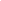 Observaciones: ________________________________________________________________________________________________________________________________________________ Observaciones: ________________________________________________________________________________________________________________________________________________ En qué medida el residente cumple con lo siguiente En qué medida el residente cumple con lo siguiente Criterios a evaluar Valor Evaluación 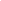 Asiste puntualmente en el horario establecido 5 Trabaja en equipo y se comunica de forma efectiva (oral y escrita) 10 Tiene iniciativa para colaborar 5 Propone mejoras al proyecto 10 Cumple con los objetivos correspondientes al proyecto 15 Es ordenado y cumple satisfactoriamente con las actividades encomendadas en los tiempos establecidos del cronograma 15 Demuestra liderazgo en su actuar 10 Demuestra conocimiento en el área de su especialidad 20 Demuestra un comportamiento ético (es disciplinado, acata órdenes, respeta a sus compañeros de trabajo, entre otros)  10 Calificación total 100 Nombre y firma del asesor externo Sello de la empresa, organismo o dependencia Fecha de Evaluación En qué medida el residente cumple con lo siguiente En qué medida el residente cumple con lo siguiente Criterios a evaluar Valor Evaluación 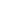 Asistió puntualmente a las reuniones de asesoría 10 Demuestra conocimiento en el área de su especialidad 20 Trabaja en equipo y se comunica de forma efectiva (oral y escrita) 15 Es dedicado y proactivo en las actividades encomendadas 20 Es ordenado y cumple satisfactoriamente con las actividades encomendadas en los tiempos establecidos en el cronograma 20 Propone mejoras al proyecto 15 Calificación total 100 Nombre y firma del asesor interno Sello de la Institución Fecha de Evaluación 